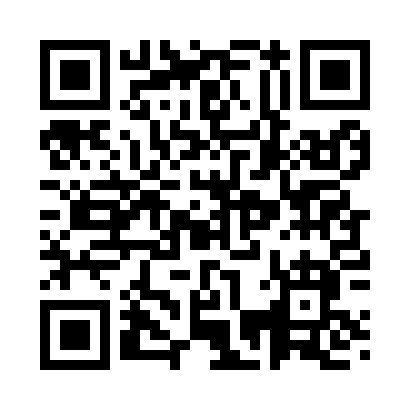 Prayer times for Lafayetteville, New York, USAMon 1 Jul 2024 - Wed 31 Jul 2024High Latitude Method: Angle Based RulePrayer Calculation Method: Islamic Society of North AmericaAsar Calculation Method: ShafiPrayer times provided by https://www.salahtimes.comDateDayFajrSunriseDhuhrAsrMaghribIsha1Mon3:415:2412:595:028:3410:172Tue3:425:2412:595:028:3410:173Wed3:425:2512:595:028:3410:164Thu3:435:251:005:028:3410:165Fri3:445:261:005:028:3310:156Sat3:455:271:005:028:3310:147Sun3:465:271:005:028:3310:148Mon3:475:281:005:028:3210:139Tue3:485:291:005:028:3210:1210Wed3:495:291:005:028:3110:1111Thu3:505:301:015:028:3110:1112Fri3:515:311:015:028:3010:1013Sat3:525:321:015:028:3010:0914Sun3:545:331:015:028:2910:0815Mon3:555:331:015:028:2810:0716Tue3:565:341:015:028:2810:0617Wed3:575:351:015:028:2710:0518Thu3:585:361:015:018:2610:0319Fri4:005:371:015:018:2610:0220Sat4:015:381:015:018:2510:0121Sun4:025:391:015:018:2410:0022Mon4:045:391:015:018:239:5923Tue4:055:401:025:008:229:5724Wed4:065:411:025:008:219:5625Thu4:085:421:025:008:209:5526Fri4:095:431:025:008:199:5327Sat4:115:441:024:598:189:5228Sun4:125:451:014:598:179:5029Mon4:135:461:014:598:169:4930Tue4:155:471:014:588:159:4731Wed4:165:481:014:588:149:46